Please take a moment to help us improve the quality of our services for the__________________________________.Name/Title ________________________________________________________      Date__________________Valley Light Center janitorial Satisfaction Survey 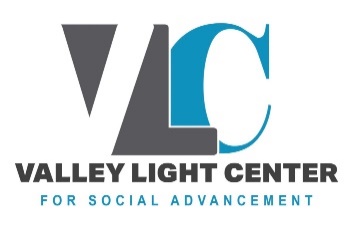 StatementStrongly AgreeAgreeNeutralDisagreeStrongly DisagreeCleaning SupportCleaning SupportCleaning SupportCleaning SupportCleaning SupportCleaning SupportI am satisfied with the work ethic.I am satisfied with team-work and others. I am satisfied with substitute workers. I am satisfied with the timely response to sweeping and mopping the floors from start to finish.I am satisfied with the cleaning of the restroom facilities.Overall, I am satisfied with duties and responsibilities performance completed by VLI workers. InteractionsInteractionsInteractionsInteractionsInteractionsInteractionsI am satisfied with the level of competence demonstrated by VLI workers.I am satisfied with the VLI Job Coaches. I am satisfied with the level of respect during work.I am satisfied with the time of arrival and time of departure of the group.Overall, I am satisfied with the team effort that is needed to facilitate a clean and safe environment.AppearanceAppearanceAppearanceAppearanceAppearanceAppearanceI am satisfied with how neat and clean VLIEmployees present themselves to work each day.Overall, I am satisfied with the janitorial services from VLI and would recommend them.OverallOverallOverallOverallOverallOverallI know who to contact to make changes if needed.I know whom to call if I have questions about VLI consumers, the SEP administrative staff or the CEO.Are there any particular VLI workers that exemplify your expectations?  Are there any particular VLI workers that exemplify your expectations?  Are there any particular VLI workers that exemplify your expectations?  Are there any particular VLI workers that exemplify your expectations?  Additional Comments:Additional Comments:Additional Comments:Additional Comments: